                                Приложение 1  к приказу                                                                                                                                 начальника Управления образования                                                                        администрации городского округа  Красногорск                                                                                    от _29.09.2020______№___856_______Управление образования администрациигородского округа Красногорск Московской области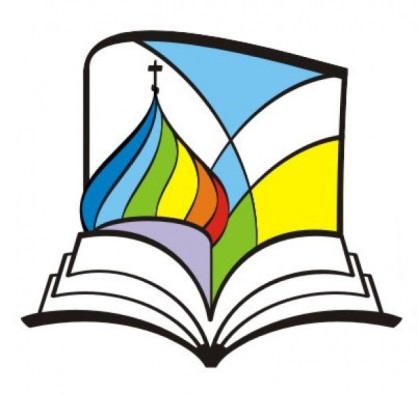                                  ПОЛОЖЕНИЕо проведении предметной неделидуховно-нравственной (православной) культурыв образовательных организациях  городского округа Красногорск Московской области2020 годОБЩИЕ ПОЛОЖЕНИЯ 1.Общие положения.1.1. Предметная  неделя духовно-нравственной (православной) культуры  по предметам «Основы православной культуры» и «Духовное краеведение Подмосковья» (далее  предметная неделя) проводится по теме, которая ежегодно определяется Ассоциацией педагогов Московской области «Преподаватели Духовно-нравственной (православной) культуры» по согласованию с Московской епархией Русской Православной Церкви и Министерством образования Московской области. 1.2. Организаторами предметной недели является Ассоциация педагогов Московской области «Преподаватели духовно-нравственной (православной) культуры», Московская епархия Русской Православной Церкви при поддержке Министерства образования Московской области. Официальным информационным источником Недели является сайт ассоциации «Учителя Подмосковья» (учителя-подмосковья.рф), сайт ГОУ ВПО «Московский государственный областной университет» (http://www.mgou.ru) (последовательность выхода: https://www.mgou.ru 1.3. Настоящее Положение определяет порядок и регламент проведения предметной недели духовно-нравственной (православной) культуры в образовательных организациях  городского округа Красногорск Московской области в 2020 году.2.Цели и задачи предметной недели2.1.Привлечение внимания обучающихся, учительства и общественности к традиционным ценностям духовно-нравственной (православной) культуры. 2.2. Повышение качества преподавания предметов «Основы православной культуры» и «Духовное краеведение Подмосковья» на разных уровнях школьного образования как условие реализации основных задач духовно-нравственного воспитания в соответствии с Федеральными  государственными образовательными стандартами. 2.3. Повышение профессиональной компетентности учителей духовно-нравственных дисциплин и создание условий для реализации их творческого потенциала. 3.Участники Предметной недели3.1. В предметной неделе принимают участие педагоги, организаторы внеклассной работы, библиотекари, иные сотрудники образовательных организаций  городского округа Красногорск независимо от формы собственности и подчинения. 4. Порядок и условия проведения.4.1. Организационно-методическое сопровождение предметной недели обеспечивает Управление образования администрации городского округа Красногорск и МКУДПО «Красногорский методический центр»:– определяет порядок проведения предметной недели; – утверждает состав муниципального экспертного  совета; – обеспечивает соблюдение прав участников предметной недели; – утверждает содержание и критерии оценки конкурсных работ; – подводит итоги, утверждает победителей;4.2. Сроки проведения  предметной недели с 12 октября по 16 октября 2020 года.4.3. В рамках подготовки к предметной неделе проводится конкурс письменных работ по теме XVIII-ых Областных Рождественских образовательных чтений (подтемы) и включает в себя сдачу  письменных работ от каждой образовательной организации (не менее двух работ)  в муниципальную экспертную комиссию. Срок сдачи работ с 05.10 по 12.10.2020 года на эл.адрес: Natalya.Pulenets@yandex.ru4.4. Тема предметной недели «Александр Невский: Запад и Восток, историческая память народа» установлена в соответствии с темой предстоящих XXIX Международных Рождественских образовательных чтений.4.5.В рамках основной темы образовательным организациям предлагаются подтемы:         - Святой князь Александр Невский – защитник православной веры. - Александр Невский – патриот и христианин «Исполненное веры мужество твое». - Путешествия по святым местам Руси. История Александро-Невской лавры. - История ордена святого благоверного князя Александра Невского «За труды   и  Отечество».- О духовной основе христианского подвига святого князя Александра Невского («Не в силе Бог, а в правде»).- Историческая память о подвигах святого благоверного князя Александра Невского и ее отражение в традициях и правилах жизни христиан России.4.5. В рамках общей темы предметной недели образовательная  организация может предложить собственную  подтему  в контексте общей темы предметной недели для ее разработки в вариативной форме.4.6. Формой участия в предметной неделе являются  предоставленные методические разработки уроков (внеклассных мероприятий), исследовательский проект, маршрут духовного краеведения, презентация, эссе, стихотворения, рисунки  педагогов и учащихся.5. Этапы проведения Предметной недели: 5.1.Результаты проведения предметной недели в образовательной организации  оформляются в виде справки и направляются  на эл.адрес: Natalya.Pulenets@yandex с указанием формы проведения, количества участников по параллелям.6. Порядок и регламент оценки конкурсных испытаний.6.1. Для оценивания конкурсных работ формируется состав муниципального экспертного совета, который  утверждается приказом начальника Управления образования администрации городского округа Красногорск.6.2. В состав муниципального экспертного совета  включаются специалисты Управления образования, работники МКУДПО «Красногорский методический центр», учителя, преподающие предметы духовной направленности образовательных организаций городского округа Красногорск.6.3. Муниципальный  экспертного совета   осуществляет следующие функции: анализирует содержательную и оформительскую часть  конкурсных работ; проводит оценку профессиональных и творческих способностей  участников; определяет победителей.Направляет работы победителей на зональный этап.6.4. При рассмотрении вопроса о победителях решение муниципального экспертного совета   принимается большинством голосов и считается правомочным при наличии на заседании более половины списочного состава. 6.5. Решение муниципального экспертного совета   оформляется протоколом. 6.6. Ведение делопроизводства, хранение и использование документов возлагается на секретаря муниципального экспертного совета.   7. Награждение победителей.7.1. Победители конкурса награждаются дипломами Управления образования и призами. Этапы проведения предметной неделиСодержание деятельностиОтветственные 1 этап -  организационно-информационный ( вне календаря предметной недели) сдача  письменных работ от каждой образовательной организации (не менее двух работ)  в муниципальную экспертную комиссию. Срок сдачи работ с 05.10 по 12.10.2020 года на эл.адрес: Natalya.Pulenets@yandex.ruОпределение подтемы предметной  недели в контексте основной темы, составление календаря предметной недели, информирование учителей,  учащихся, родителей.администрация образовательной организации, учителя,  преподающие предметы духовно-нравственной культуры.2 этап - школьный: единый день православной культуры 12 октября 2020 года Проведение во всех образовательных организациях единого  урока (внеклассного мероприятия) православной культуры, духовного краеведения с оформлением методических разработок и предоставление их для экспертизы в муниципальную экспертную комиссию. Администрация ОО, учителя основ православной культуры и  духовного краеведения 3 этап - муниципальный:муниципальная экспертиза члены  муниципального экспертного совета 4 этап - зональный:зональная экспертизачлены зональных экспертных советов5 этап – региональныйрегиональная экспертизапрезидент и члены Президиума Ассоциации. Руководитель отдела религиозного образования и катехизации Московской епархии Русской Православной Церкви, методисты Духовно-просветительского центра.